　札幌らしい交通環境学習とは、「MM※教育」に着目し、「交通」の中に存在する「社会的ジレンマ問題」を通じ、広く、環境意識や公共の精神を醸成することを目的としています。初等教育における学習教材として適することが、これまでの研究事例等で明らかとなっています。※「ＭＭ（モビリティ・マネジメント）」とは、市民が「過度に自動車に頼る状態」から、「公共交通などを含めた多様な交通手段を適度に（かしこく）利用する状態」へと少しずつ改善していく、コミュニケーションを中心とした持続的な一連の取り組み。■実施例［指導計画］●単元の目標環境問題に対する札幌市の取組を調べる活動を通して、環境問題と人々の生活や産業が大きくかかわっていることが分かる。●単元の構成（５時間扱い）踏まえて簡略化●目標　　札幌市が活用しているパークアンドライドの効果について考える活動を通して、札幌市民も持続可能な社会の実現に向けて取り組むよう意識しなければいけないということを考えることができる。　　　　　　　　　　　　　　　　　　　　　　　　　　　　　　　　　　●展開●活用する資料
●本時の様子［本時の板書］札幌らしい交通環境学習　指導案　［社会科］実施校札幌市立資生館小学校札幌市立資生館小学校実施学級５年１組［男子：１３名　女子：１６名　合計２９名］５年１組［男子：１３名　女子：１６名　合計２９名］５年１組［男子：１３名　女子：１６名　合計２９名］実施日2017年１２月１９日（火）５校時2017年１２月１９日（火）５校時2017年１２月１９日（火）５校時2017年１２月１９日（火）５校時指導者宮崎　世司科目/単元名科目/単元名社会科「環境を守るわたしたち」［５時間扱い　本時４/５］社会科「環境を守るわたしたち」［５時間扱い　本時４/５］社会科「環境を守るわたしたち」［５時間扱い　本時４/５］社会科「環境を守るわたしたち」［５時間扱い　本時４/５］社会科「環境を守るわたしたち」［５時間扱い　本時４/５］社会科「環境を守るわたしたち」［５時間扱い　本時４/５］1.教材にかかわって①学習指導要領の位置づけ
［小学校　新学習指導要領　社会］●目標　●内容ア　知識・技能の(ウ)：関係機関や地域の人々の様々な努力により公害の防止や生活環境の改善が図られてきたことを理解するとともに、公害から国土の環境や国民の健康な生活を守ることの大切さを理解すること。イ　思考・判断・表現等の(ウ)：公害の発生時期や経過、人々の協力や努力などに着目して、公害防止の取組を捉え、その働きを考え、表現すること。（内容の取扱い）アの(ウ)及びイの(ウ)については、大気の汚染、水質の汚濁などの中から具体的事例を選択して取り上げること。イの(ウ)については、 国土の環境保全について、自分たちにできることなどを考えたり選択・判断したりできるよう配慮すること。①学習指導要領の位置づけ
［小学校　新学習指導要領　社会］●目標　●内容ア　知識・技能の(ウ)：関係機関や地域の人々の様々な努力により公害の防止や生活環境の改善が図られてきたことを理解するとともに、公害から国土の環境や国民の健康な生活を守ることの大切さを理解すること。イ　思考・判断・表現等の(ウ)：公害の発生時期や経過、人々の協力や努力などに着目して、公害防止の取組を捉え、その働きを考え、表現すること。（内容の取扱い）アの(ウ)及びイの(ウ)については、大気の汚染、水質の汚濁などの中から具体的事例を選択して取り上げること。イの(ウ)については、 国土の環境保全について、自分たちにできることなどを考えたり選択・判断したりできるよう配慮すること。②モビリティ・マネジメント教育の視点から　上記の内容から、札幌市におけるパークアンドライドを取り上げる。札幌市では、ここ数年、自動車保有台数は年々増加している。そのため、バスや市電の利用者数は過去４０年前と比べても、半分以下になってしまった。このままでは、公共交通の維持が困難になるとともに、排気ガス等による大気汚染の問題が深刻化してくる。パークアンドライドは、大気汚染の問題を解決に導く一端となる活動である。自動車と公共交通をバランスよく活用することができる取組であり、全国各地・海外等で行われている。　本単元では、環境問題から持続可能な社会の実現に向けて努力する札幌市の取り組みを通して「環境問題と人々の生活や産業がどのようにかかわっているのかを考える」ことをねらいとする。　本時では、パークアンドライドの取組から札幌市がねらっている意図について考える活動を通して、市民一人一人の役割を追究していく。また札幌市が打ち出している「札幌市まちづくり戦略ビジョン」の視点からも、市民の積極的な姿勢が環境問題への有効な手立ての１つであることに気付かせていく。持続可能な社会の実現に向けて、自分たちにもできることがあるという社会参画意識を育てていきたい。②モビリティ・マネジメント教育の視点から　上記の内容から、札幌市におけるパークアンドライドを取り上げる。札幌市では、ここ数年、自動車保有台数は年々増加している。そのため、バスや市電の利用者数は過去４０年前と比べても、半分以下になってしまった。このままでは、公共交通の維持が困難になるとともに、排気ガス等による大気汚染の問題が深刻化してくる。パークアンドライドは、大気汚染の問題を解決に導く一端となる活動である。自動車と公共交通をバランスよく活用することができる取組であり、全国各地・海外等で行われている。　本単元では、環境問題から持続可能な社会の実現に向けて努力する札幌市の取り組みを通して「環境問題と人々の生活や産業がどのようにかかわっているのかを考える」ことをねらいとする。　本時では、パークアンドライドの取組から札幌市がねらっている意図について考える活動を通して、市民一人一人の役割を追究していく。また札幌市が打ち出している「札幌市まちづくり戦略ビジョン」の視点からも、市民の積極的な姿勢が環境問題への有効な手立ての１つであることに気付かせていく。持続可能な社会の実現に向けて、自分たちにもできることがあるという社会参画意識を育てていきたい。2.単元にかかわって2.単元にかかわって子どもの主な活動子どもの主な活動子どもの主な活動単元の学習問題を作る【１時間】持続可能な社会を目指す！！持続可能な社会を目指す！！持続可能な社会を目指す！！　　札幌市の環境問題を防ぐ取組【３時間】　　札幌市の環境問題を防ぐ取組【３時間】まとめ【１時間】3. 本時の目標と学習展開	学 習 展 開学 習 展 開教師のかかわり札幌市では、他にも取り組んでいることがある！『パークアンドライド』　自宅から車で最寄りの駅やバス停まで行き、自動車を駐車した後、公共交通機関を利用し、都心部の目的地に向かうシステム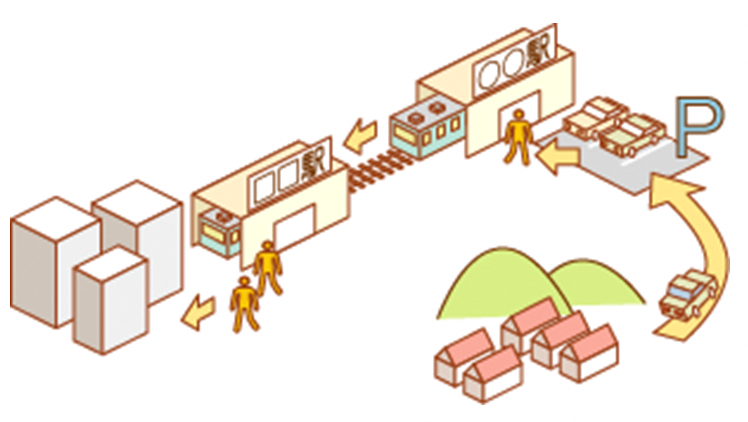 　　　　　　　　　　　　　　　　　　　　　　　　この時期の札幌の都心部は…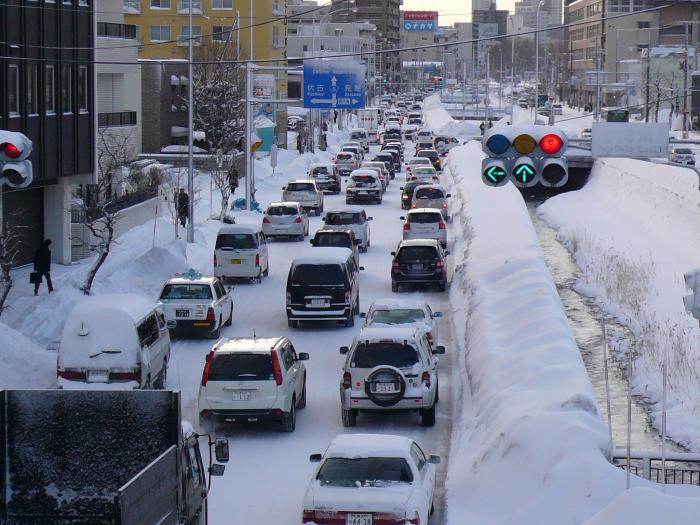 パークアンドライドをすると…　　　　　　札幌市まちづくり戦略ビジョン(2013~2022)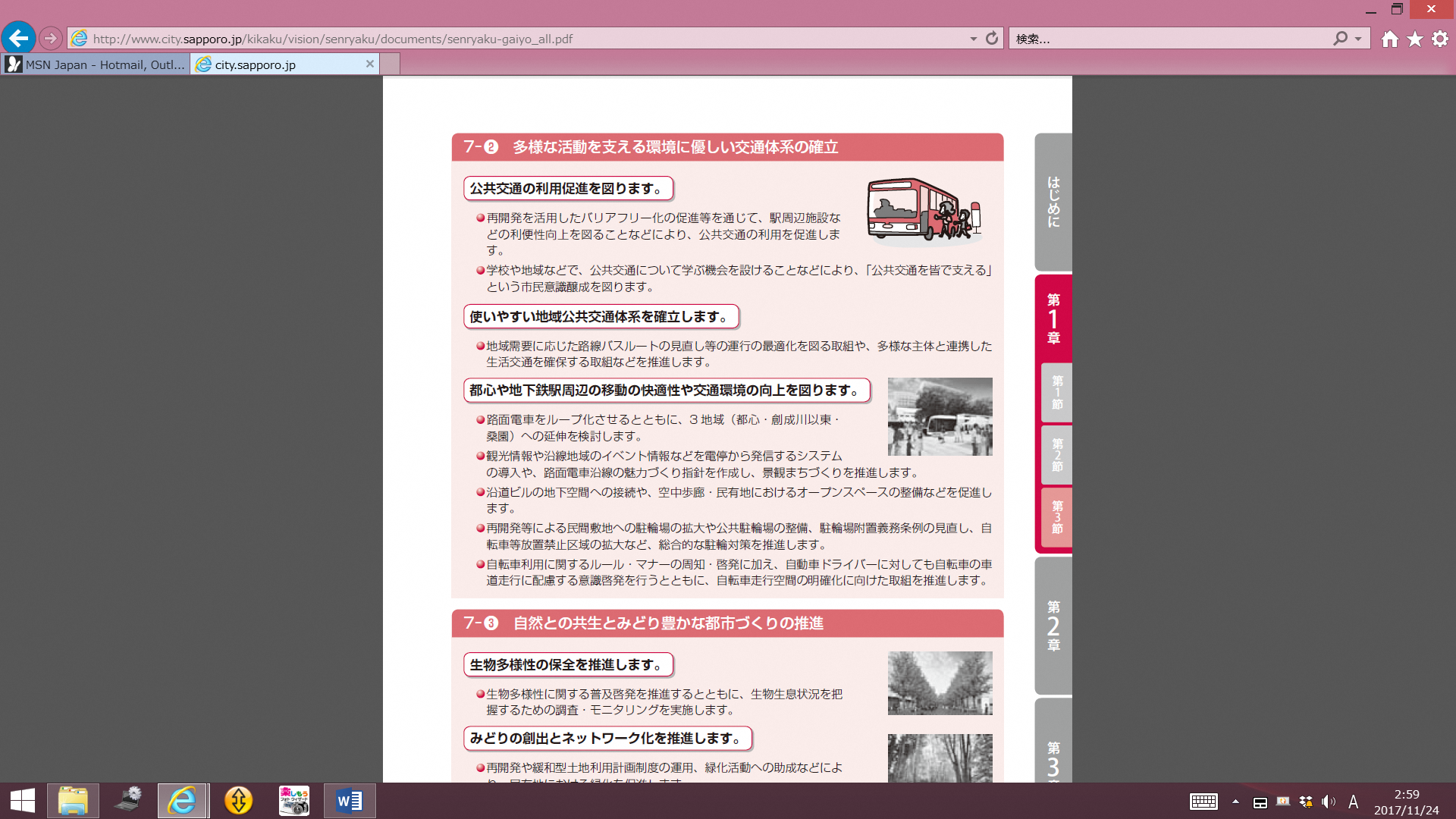 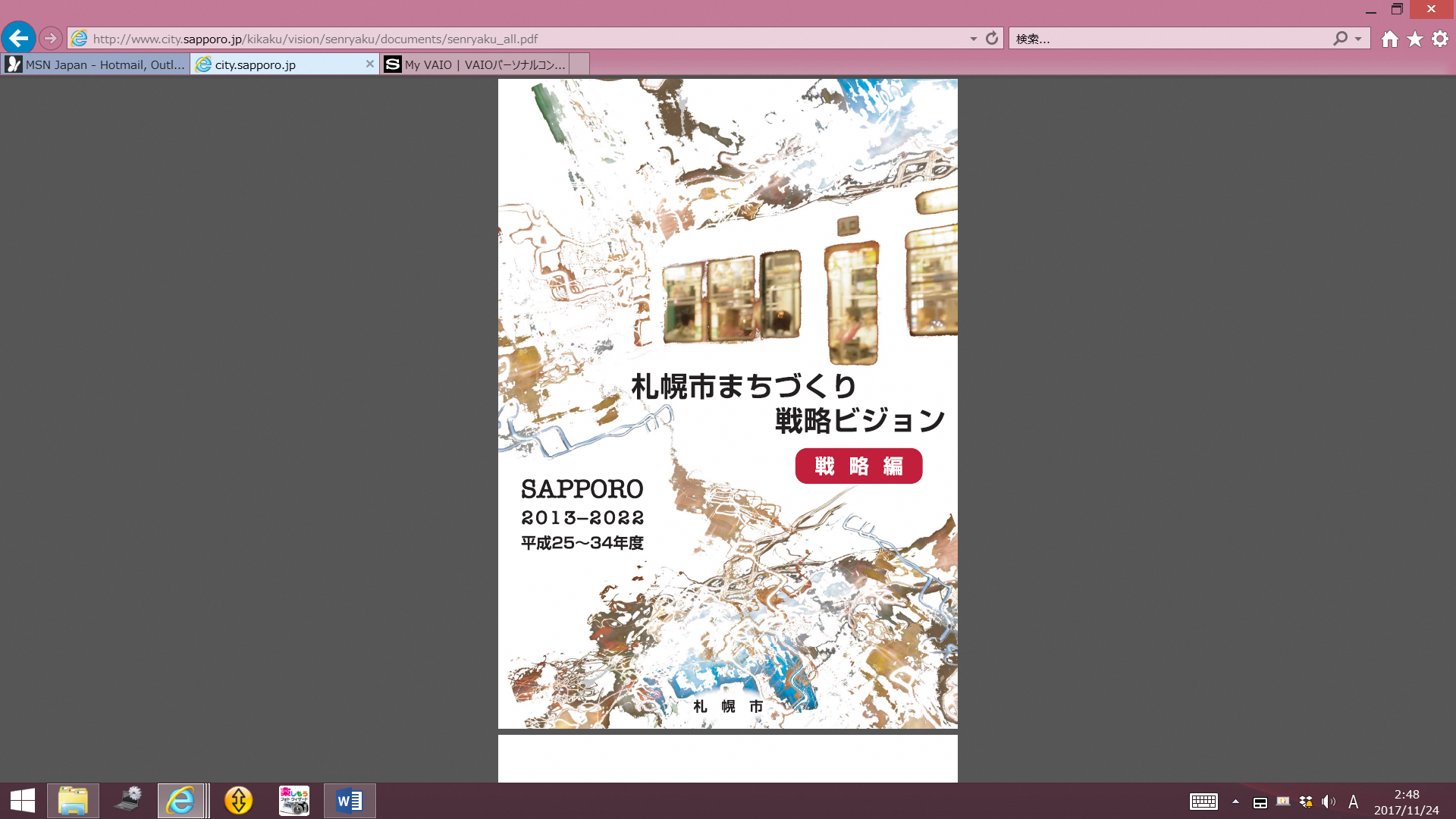 　　　　　　→“市民”“企業”“行政”それぞれが取り組んでいく必要がある！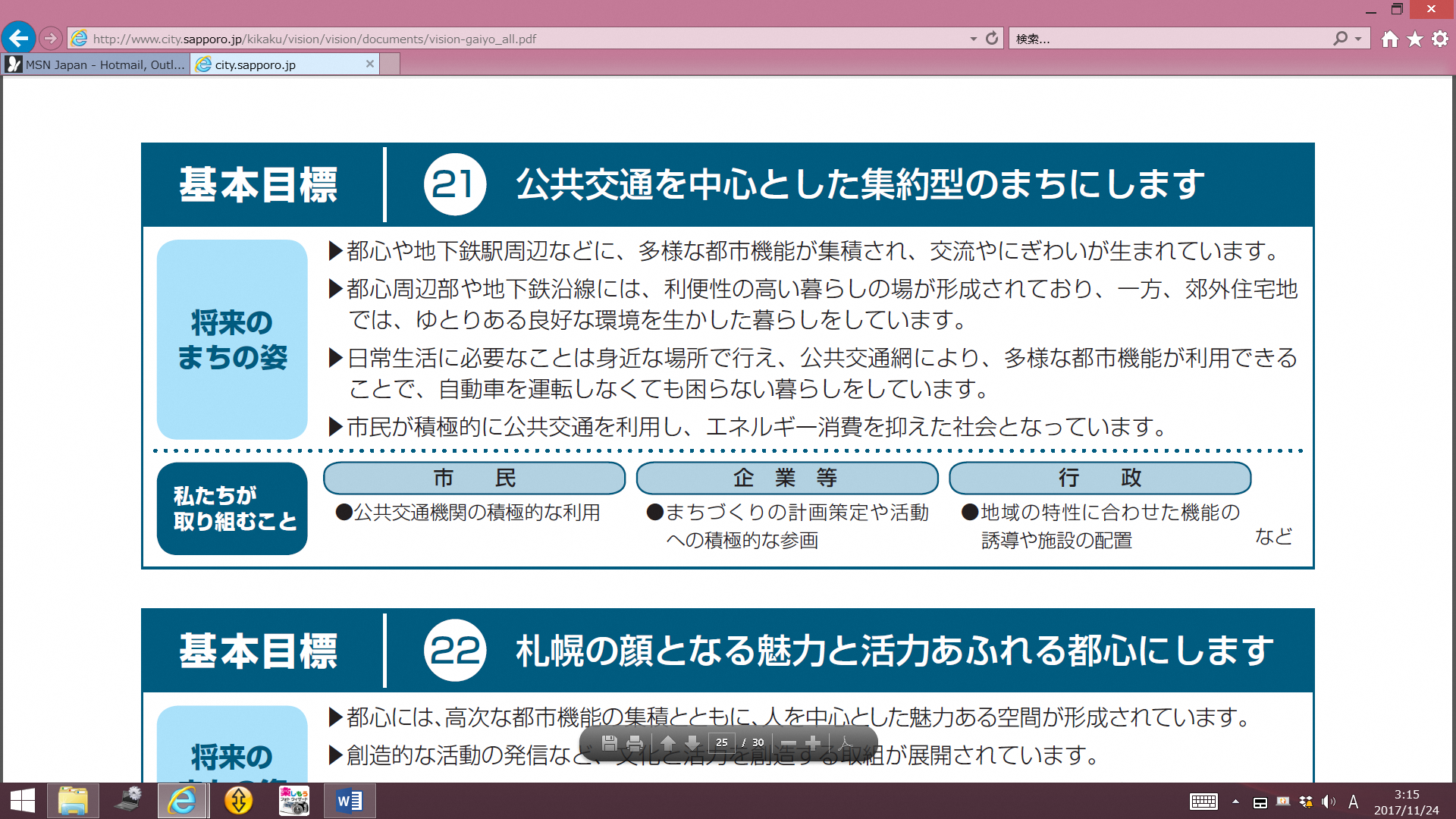 札幌市では、他にも取り組んでいることがある！『パークアンドライド』　自宅から車で最寄りの駅やバス停まで行き、自動車を駐車した後、公共交通機関を利用し、都心部の目的地に向かうシステム　　　　　　　　　　　　　　　　　　　　　　　　この時期の札幌の都心部は…パークアンドライドをすると…　　　　　　札幌市まちづくり戦略ビジョン(2013~2022)　　　　　　→“市民”“企業”“行政”それぞれが取り組んでいく必要がある！・パークアンドライドの様子がわかる図を提示し、活動内容などを視覚的に捉えさせる。・パークアンドライドの取組内容に注目させることで、既習とのズレを生み、学習問題を醸成していく。・パークアンドライドのよさを“環境”と“生活”で分けて板書することで、ＣＯ２削減と市民の意識の変化が連動していることに気付かせる。・札幌市のまちづくり戦略ビジョンを提示することで、市民の積極的な姿勢が大切であることに気付かせる。4.本時で活用する資料と本時の様子4.本時で活用する資料と本時の様子4.本時で活用する資料と本時の様子○本単元で活用・「環境首都・札幌」宣言（データ）・カムバックサーモン運動の歴史（データ）・札幌ワイルドサーモンプロジェクト（データ）・車粉公害で環境単元を（冊子：札幌雪学習プロジェクトデータ）・札幌市の自動車保有台数（データ）・札幌市輸送機関別ＣＯ２排出割合（データ）・１人を１㎞運ぶときのＣＯ２排出量（データ）・私たちの暮らしを支える公共交通（冊子）・公害の種類別苦情件数（データ：資料集）○本時で活用・パークアンドライド（イラスト）・冬季の札幌市の道路状況（画像）・札幌市パークアンドライド（データ）・みちナビとよた（データ）・交通が変わると街が変わる！人が変わる！（データ）・札幌市まちづくり戦略ビジョン＜ビジョン編、戦略編＞（一部抜粋：札幌市ＨＰ）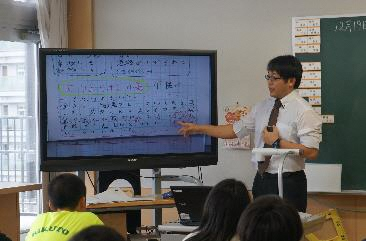 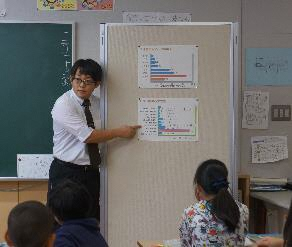 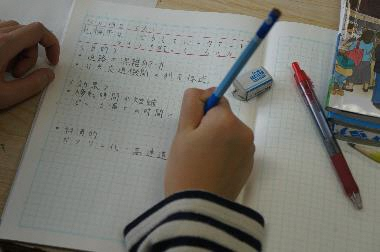 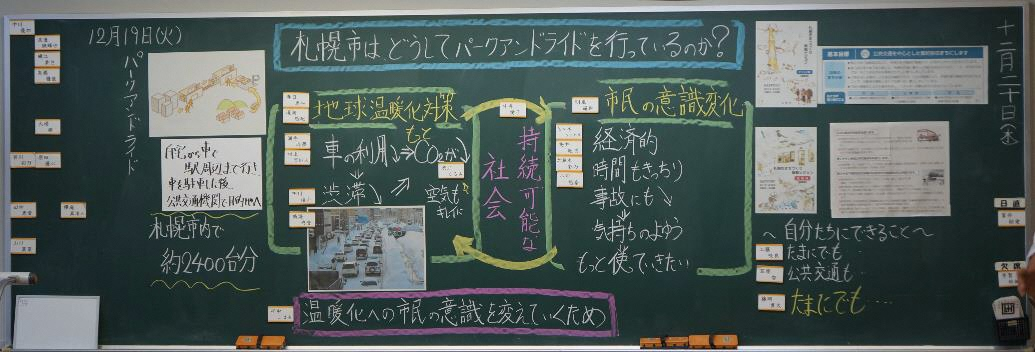 札幌らしい交通環境学習2017